Занятие объединения «Мой друг компьютер» 31.01.2022Тема: «Построение и форматирование круговой диаграммы»Мы выяснили на предыдущих занятиях, что для наглядного представления результатов вычислений удобно использовать графики и диаграммы. Строили мы их с помощью мастера или команды Вставка главного меню программы. Давайте еще раз закрепим построение диаграмм.Для примера построим диаграмму распределения населения Петербурга в 1869 году по сословиям. Построим соответствующую таблицу: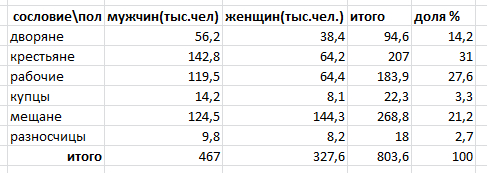 Выделяем столбец с названиями сословий и столбец с кол-вом населения, выполняем данное действие, удерживая клавишу Ctrl: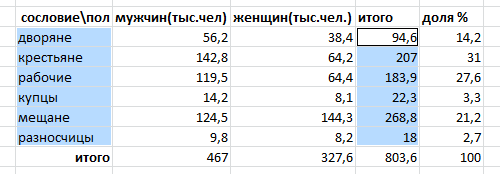 Теперь во вкладке «вставка» выбираем круговую диаграмму: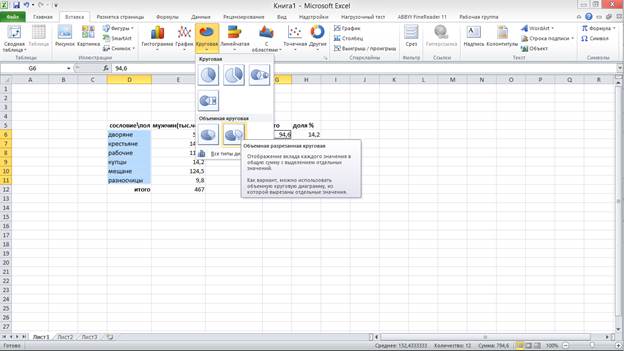 Получен результат: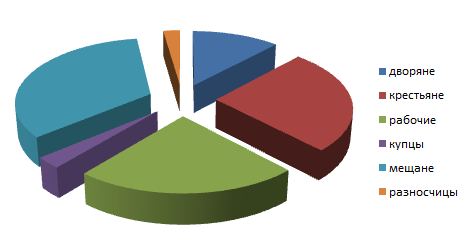 На полученной диаграмме можно выполнять форматирование, причем как всей диаграммы, так и отдельных ее элементов. Отформатируем один сектор. Для этого щелкнем по нему правой кнопкой мыши и выберем Формат точки данных. В открывшемся диалоговом окне выбираем пункт «заливка», далее «сплошная заливка» и изменяем цвет произвольно: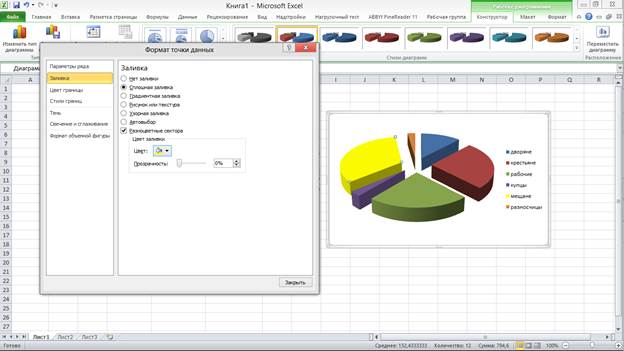 Теперь выберем все сектора, щелкнем правой кнопкой мыши и выберем Добавить подписи данных (рис. 6):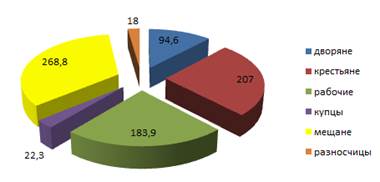 Изменим формат подписей. Выберем не значение, а проценты: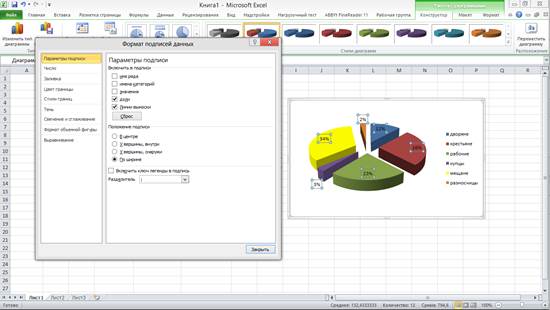 Размещение на листе электронной таблицы диаграммы приведет к появлению на ленте вкладок Конструктор и Макет. Они видны, когда диаграмма выделена.Здесь расположены команды для форматирования и редактирования диаграмм.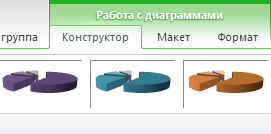 Задания для самостоятельного выполнения: Постройте круговую диаграмму Породы: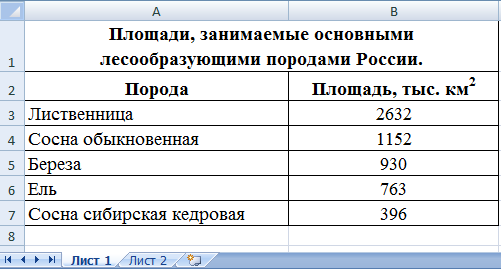 Электронная почта: cduttroslavl@mail.ru